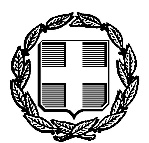 ΕΛΛΗΝΙΚΗ ΔΗΜΟΚΡΑΤΙΑΔΗΜΟΣ ΗΡΑΚΛΕΙΟΥ ΑΤΤΙΚΗΣ ΗΡΑΚΛΕΙΟ ΑΤΤ…../…./…..                                                                                                                              AΡΙΘ. ΠΡΩΤ………………..ΑΙΤΗΣΗ – ΥΠΕΥΘΥΝΗ ΔΗΛΩΣΗ (άρθρο 8 του Ν.1599/1986)   ΓΙΑ ΧΟΡΗΓΗΣΗ ΒΕΒΑΙΩΣΗΣ ΠΕΡΙ ΜΗ ΟΦΕΙΛΗΣ ΤΑΠ ΗΡΑΚΛΕΙΟ ΑΤΤ. _____/_____/_________         Ο/Η ΑΙΤ…………								          ___________________ΠΡΟΣ ΑΠΟΦΥΓΗ ΤΑΛΑΙΠΩΡΙΑΣ ΤΩΝ ΑΙΤΟΥΝΤΩΝ ΠΡΟΤΕΙΝΟΥΜΕ ΤΑ ΣΤΟΙΧΕΙΑ ΤΟΥ ΑΚΙΝΗΤΟΥ ΝΑ ΣΥΜΠΛΗΡΩΝΟΝΤΑΙ  ΑΠΟ ΣΥΜΒΟΛΑΙΟΓΡΑΦΟ. Δήλωση συμμόρφωσης με τον Ευρωπαϊκό Κανονισμό 2016/679 GDPR.ΑΠΑΙΤΟΥΜΕΝΑ ΔΙΚΑΙΟΛΟΓΗΤΙΚΑ ΣΤΗΝ 2η ΣΕΛΙΔΑΣΥΝΗΜΜΕΝΑ ΔΙΚΑΙΟΛΟΓΗΤΙΚΑΦωτοτυπία αστυνομικής ταυτότητας ή διαβατηρίου.Φωτοτυπία άδειας οικοδομής.Φωτοτυπία του τελευταίου τίτλου ιδιοκτησίας του ακινήτου στον οποίο απαραίτητα να αναφέρεται η επιφάνεια του ακινήτου.Αντίγραφο του Ε9Φωτοτυπία τελευταίου εξοφλημένου λογαριασμού της Δ.Ε.Η ή εναλλακτικού παρόχου του ακινήτου, όλες τις όψεις.Σε περίπτωση αποθήκης, χώρου στάθμευσης κλπ που χρεώνονται  Δ.Τ, ΔΦ  από τα κοινόχρηστα  φωτοτυπία πίνακα αναλογισμού του μηχανικού που να αναφέρονται αναλυτικά τα τμ των κοινοχρήστων χώρων ή βεβαίωση του μηχανικού που θα αναγράφονται όλα τα τμ των κοινόχρηστων χώρων  και φωτοτυπία λογαριασμού της Δ.Ε.Η ή εναλλακτικού παρόχου των κοινοχρήστων.Σε περίπτωση που δεν υπάρχει δυνατότητα προσέλευσης του ιδιοκτήτη, είναι απαραίτητη η εξουσιοδότηση με το γνήσιο της υπογραφής θεωρημένο, στην οποία  θα αναγράφονται και τα στοιχεία του ακινήτου, καθώς και για την παραλαβή της βεβαίωσης. Σε περίπτωση που προκύψει μεταβολή τμ της επιφάνειας του ακινήτου να αναγράφεται στην εξουσιοδότηση  και  υπογραφή όλων των απαραίτητων εγγράφων προκειμένου να γίνει η μεταβολή.  Εάν υφίστανται χώροι της οικοδομής αυθαίρετοι και μη, οι οποίοι έχουν τακτοποιηθεί με τις ισχύουσες διατάξεις, να προσκομίσετε τα αντίγραφα της τακτοποίησης.Στην περίπτωση που δεν έχει εξαντληθεί ο συντελεστής δόμησης, βεβαίωση μηχανικού που να αναγράφεται το υπόλοιπο δόμησης σε τετραγωνικά μέτρα. Εκτός των ανωτέρω η υπηρεσία διατηρεί τις επιφυλάξεις της για επιπλέον δικαιολογητικά ανάλογα με την ιδιαιτερότητα της κάθε περίπτωσης. Δεν θα γίνεται δεκτή αίτηση χωρίς την επισύναψη όλων των συνημμένων δικαιολογητικών.ΕΞΥΠΗΡΕΤΗΣΗ ΚΟΙΝΟΥ ΔΕΥΤΕΡΑ ΕΩΣ ΠΕΜΠΤΗ 8:00 – 14:00IBAN Δήμου για ηλεκτρονικές πληρωμές: GR3701710420006042124287355